О внесении изменений в постановление от 20.08.2019 № 48 "Об утверждении «Антинаркотической  программы Бичуринского сельского поселения на 2019-2021 годы»В целях противодействия незаконному обороту наркотиков на территории Бичуринского сельского поселения, профилактики правонарушений, связанных с употреблением и распространением наркотических и психотропных веществ, руководствуясь Уставом Бичуринского сельского  поселения, администрация Бичуринского сельского поселения Мариинско-Посадского района п о с т а н о в л я е т: 1. Внести в постановление от 20.08.2019 № 48 "Об утверждении «Антинаркотической  программы Бичуринского сельского поселения на 2019-2021 годы» следующее изменение: "Объемы и источники финансирования" изложить в следующей редакции " Бюджет Бичуринского сельского поселения 1000 руб."2. Настоящее постановление вступает в силу  после его  официального  опубликования в муниципальной газете "Посадский	 вестник".Глава  Бичуринского сельского поселения                       С.М.Назаров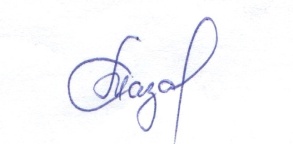 ЧĂВАШ РЕСПУБЛИКИСĔнтĔрвĂрри РАЙОНĚШĚНЕРПУÇ ПОСЕЛЕНИЙĚНАДМИНИСТРАЦИЙĔЙЫШАНУ2021  05.17.           № 24Шĕнерпус ялě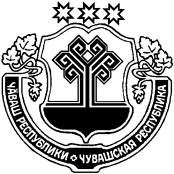 ЧУВАШСКАЯ РЕСПУБЛИКА
МАРИИНСКО-ПОСАДСКИЙ РАЙОНАДМИНИСТРАЦИЯБИЧУРИНСКОГО СЕЛЬСКОГОПОСЕЛЕНИЯПОСТАНОВЛЕНИЕ17.05.2021                 24  №  село Бичурино